Тема урока:  Геометрические задачи с пересекающимися линиямиЦели урока:Обобщить знания о пересекающихся линиях, определить  практическую направленность этих знаний;Воспитывать уважение к метро, как виду общественного транспорта;Продолжить формирование умения работать в группах.Сегодня на уроке, работая в группах, каждый из вас попробует показать, чему он научился сам и чему мы  научились все вместе.Откройте тетрадь- Переведите фразы с разговорного на математический язык не считая результата.1) 69 уменьшить на 13    (56)2) 44 увеличить на 27     (71)3) от 756 отнять 205 и прибавить 494) 3м2дм + 4дм5) 7м – 5м8дмПроверим: прочитайте первую запись?		- чем похожи 1 и 2 выражения, чем отличаются?		- что можно сказать о 3 и 4 записях.		- вычислите значение этих выражений.5) Запишите следующее выражение: к какому числу нужно прибавить 35, чтобы получилось 90.Как вы записали, кто решит у доски.6) Посмотрите на доску и покажите, по какой схеме будете решать задачу.	(на доске схемы задач)Дорога от школы до дома занимает 15 минут, а от дома до бассейна на 7 минут больше. Сколько потребуется времени, чтобы добраться от дома до бассейна.7) Задание по группам: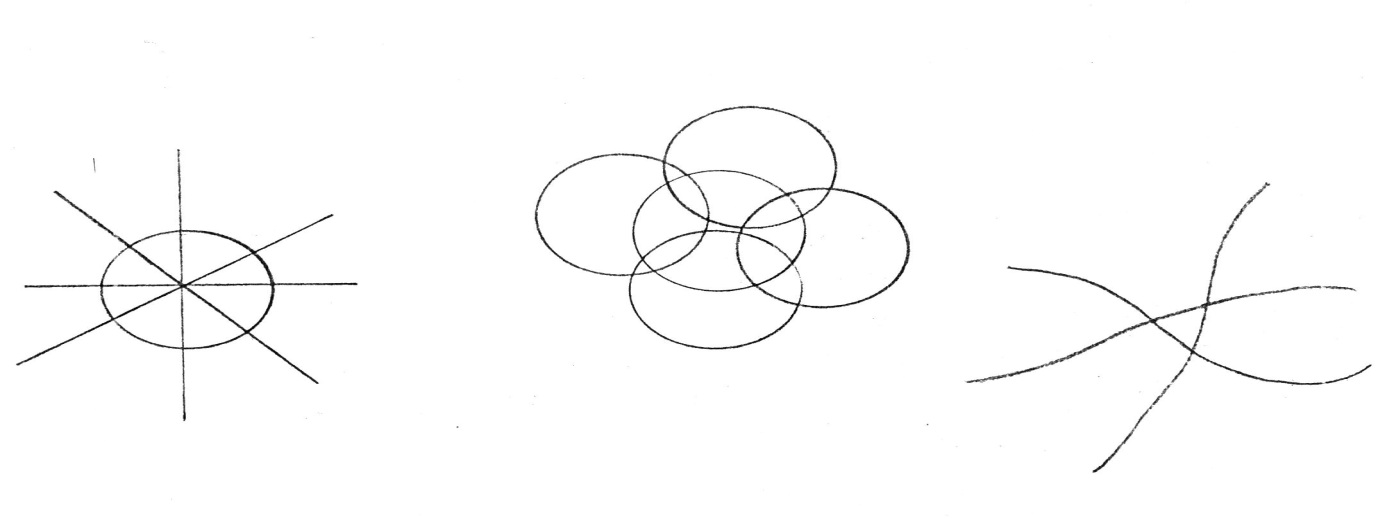 - посмотрите, что общего	(изображены пересекающиеся линии)- как одним словом можно назвать? (сети)Что в быту называют сетями? (хозяйственная сетка, сеть рыболовецкая, пауки сети плетут)На доске схема метро Санкт-ПетербургаА еще ребята, есть сети – карты городов, схемы наземного транспорта, а так же подземного.- как называется подземная железная дорога?- где живет бабушка?- как мы едем до театра Сказки?- нужно ли делать пересадку?- а кому-то из вас приходилось делать пересадку?Чем  отличается наше метро от метро других государств?		(чистота)Задача неопытного пассажира – не запутаться. Поэтому попробуем разобраться.Работа с учебником.- стр. 60 (схема метро «Цветочного города»)- Где сложнее?- Сколько линий?Работа в группах:- Есть ли на схеме нашего метро кольцевая линия? – задание для группы «а»- в группах («б» и «в») – пальчиком покажи движение по схеме;- группа («г») – спросить разные способы проезда от станции Абрикосовой до станции Шоколадной.В парах: альбомный лист (с двух сторон)Попутешествуем по станциям Цветочного города: у каждой группы название.Задания на всю группу: 5 станций, 5 заданийуравнение №5442 – х = 385	х + 291 = 518	х – 436 = 164	317 + х = 589№6 (какую цифру можно поставить вместо звездочки, чтобы получилось верное неравенство)5 * 4 <514		206 > * 06		715 > 7 * 5		2 * 4 > 214№7 (Заполни магический квадрат)№3 1 группа -  из учебника.2 группа: В санатории Солнечное у доктора Пилюлькина за лето успело поправить здоровье 513 малышей, в июне 110 человек, в июле на 20 меньше. Сколько в августе? (на карточке)3 группа: Сегодня утром Знайка и Незнайка считали малышей и малышек на входе и выходе с эскалатора, вошло на эскалатор 5 и 7 малышей, а вышло 8. Кого больше вошедших или вышедших и на сколько?4 группа: На газоне вдоль театра было посажено 5 лип, берез на 4 больше, а лиственниц на 3 меньше, чем лип и берез вместе. Каких больше лиственных или хвойных?Проверка результатов группы:1 уравнение с доски, остальные фронтально.Почему поставили этот знак?магический квадрат, проверить, наложив решетку И вот наконец мы встретились все на Площади Роз (материал в учебнике).Творческое Д/з   1) найдите Пионерскую			2) как доехать до Кировского Завода.Фруктоваянайдите название станций,на которые вашей группе нужно будетприехатьнайдите название станций,на которые вашей группе нужно будетприехатьСладкаянайдите название станций,на которые вашей группе нужно будетприехатьнайдите название станций,на которые вашей группе нужно будетприехатьЦветочнаянайдите название станций,на которые вашей группе нужно будетприехатьнайдите название станций,на которые вашей группе нужно будетприехатьЦветнаянайдите название станций,на которые вашей группе нужно будетприехать6161320381415253513510151011